SUORITUSTASOILMOITUS	No. 006ABC300420171. Tuotetyypin yksilöivä tunniste: Sisäänkäyntipalo-ovi XYZ, koko 1,0 m x 2,1 m, varustettuna poistumistiepainikkeella2. Aiottu käyttötarkoitus: a) Palotilanteessa palo-osastoiva, palo-ovi, joka toimii myös poistumistieovena ja b) normaalitilanteessa ikkunaton sisäänkäyntiovi ilman turvalaitetta3. Valmistaja: Yritys ABC, Katu 1, 00110 Helsinki, sähköposti: yritysabc@abc.fi5. AVCP-järjestelmä: a) palo-ovelle AVCP 1 ja b) sisäänkäyntiovelle AVCP 36a. Yhdenmukaistetut standardit: a) EN 16034:2014 ja b) EN 14351-1+A2:2016Ilmoitettu laitos: No. 2345CPRIlmoitetun laitoksen sertifikaatti palo-ovelle: No. 2345CPR5678 *)Ilmoitetun testauslaboratorion raportti sisäänkäyntiovelle: DEF456 *)*) hyödyllistä esittää7. Ilmoitetut suoritustasot: Huom: Tarvittaessa linkki käyttöturvallisuustiedotteeseen ym.Edellä yksilöidyn tuotteen suoritustaso on ilmoitettujen suoritustasojen joukon mukainen. Tämä suoritustasoilmoitus on asetuksen (EU) No. 305/2011 mukaisesti annettu edellä ilmoitetun valmistajan yksinomaisella vastuulla. Valmistajan puolesta allekirjoittanut:Paikka ja pvm: ???		Nimi: ???CE-merkintä sisäänkäyntipalo-ovellePerusominaisuudetSuoritustasoYhdenmukaistettu tekninen eritelmäPalonkestävyysEI160EI290E120EN 16034:2014SavunhallintaNPDEN 16034:2014Aukipitolaitteen irtikytkeytyminenNPDEN 16034:2014Itsestään sulkeutuvuusC2EN 16034:2014Aukipitolaitteen irtikytkeytymisen pitkäaikaiskestävyysNPDEN 16034:2014Itsestään sulkeutuvuuden pitkäaikaiskestävyys:itsestään sulkeutuvuuden pitkäaikaiskestävyyden muuttuminen (toimintakertatestaus)itsestään sulkeutuvuuden pitkäaikaiskestävyyden muuttuminen (korroosio)2Pitkäaikaiskestävyys saavutettuEN 16034:2014PerusominaisuudetSuoritustasoYhdenmukaistettu tekninen eritelmäTuulenpaineen kestävyys- paine ja puitteen poikkeama3B(testikoko 1,0 m x 2,1 m)EN 14351-1 +A2:2016Sateenpitävyys- paine ja olosuhde2A(testikoko 1,0 m x 2,1 m)EN 14351-1 +A2:2016IskunkestävyysNPDEN 14351-1 +A2:2016Turvalaitteiden kestävyysNPDEN 14351-1 +A2:2016Kulkuaukon korkeus ja leveys0,80 m x 2,0 mEN 14351-1 +A2:2016Varauloskäynnin avattavuusEN 179 mukaiset SFS 7036 vaatimukset täyttävät CE-merkityt lukkolaitteet EN 14351-1 +A2:2016Äänitekniset ominaisuudet- ilmaääneneristävyys Rw32 dB (-1; -5)(testikoko 1,0 m x 2,1 m)EN 14351-1 +A2:2016Lämmönläpäisykerroin Uw0,95 W/(m2K)(testikoko 1,2 m x 2,4 m)EN 14351-1 +A2:2016Säteilyominaisuudet- aurinkotekijä, lasiosan g-arvo (gg-arvo)NPDEN 14351-1 +A2:2016Säteilyominaisuudet- valonläpäisykerroin (v)NPDEN 14351-1 +A2:2016Ilmanpitävyys- myös tiivisteiden kestävyys ja vaihdettavuus3(testikoko 1,0 m x 2,1 m)Vaaralliset aineetNPD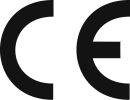 17NB: 2345CPR2345CPR5678 (EN 16034)CE symboli Merkinnän kiinnittämisvuoden kaksi viimeistä numeroaIlmoitetun laitoksen tunnusnumero Ilmoitetun laitoksen sertifikaattiYritys ABC, Katu 1, FI-00110, HelsinkiDoP: 006ABCValmistajan yhteystiedotDoPin numero (voi olla ilman version numeroa)EN 16034 ja EN 14351-1Sisäänkäyntipalo-ovi XYZ, koko 1,0 m x 2,1 m, varustettuna poistumistiepainikkeellaAiottu käyttötarkoitus: Palotilanteessa palo-osastoiva palo-ovi ja normaalitilanteessa sisäänkäyntioviPalonkestävyys                                    EI160                                                             EI290                                  E120Lämmönläpäisevykerroin Uw           0,95 W/(m2K)Muut tiedot:www.yritysabc.fi/DoPYhdenmukaistetun standardin (hEN) tunnus(voi olla ilman vuosilukua)Tuotteen yksilöintiAiottu käyttötarkoitusOsa tuotteen ilmoitetuista ominaisuuksista (voidaan esittää koodilla, jos sellainen on esitetty hEN:ssä)Valmistajan kotisivun osoite, jossa DoP esitetäänHuom: Toimitusasiakirjoista löytyy erikseen valmistus pvm